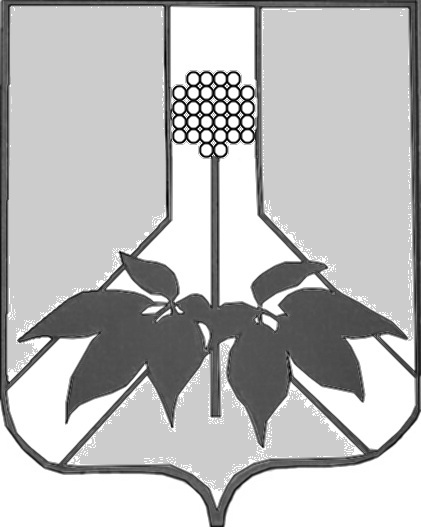 ДУМА ДАЛЬНЕРЕЧЕНСКОГО МУНИЦИПАЛЬНОГО РАЙОНА                                                            РЕШЕНИЕ  28 октября 2021 года                                     г. Дальнереченск           	                            №169 -МНПА     Об утверждении Положения «О  порядке согласования ремонтных работ и возмещения за счет аренды или стоимости выкупного недвижимого муниципального имущества Дальнереченского муниципального района стоимости капитальных затрат на ремонт и восстановление предоставленного в аренду недвижимого муниципального имущества Дальнереченского муниципального района, предназначенного для оказания имущественной поддержки субъектам малого и среднего предпринимательства и физическим лицам, не являющимся индивидуальными предпринимателями и применяющими специальный налоговый режим».          На основании Федерального закона от 24.07.2007 № 209-ФЗ «О развитии малого и среднего предпринимательства в Российской Федерации», в соответствии с постановлением Правительства Российской Федерации от 21.08.2010 года № 645 «Об имущественной поддержке субъектов малого и среднего предпринимательства при предоставлении федерального имущества», в соответствии с решением Думы Дальнереченского муниципального района  от 30.11.2015 № 64 «Об утверждении Положения «О порядке предоставления в аренду объектов муниципального имущества Дальнереченского муниципального района», руководствуясь Уставом Дальнереченского  муниципального района, Дума Дальнереченского муниципального района           1. Утвердить Положение  "О  порядке согласования ремонтных работ и возмещения за счет аренды или стоимости выкупного недвижимого муниципального имущества Дальнереченского муниципального района стоимости капитальных затрат на ремонт и восстановление предоставленного в аренду недвижимого муниципального имущества Дальнереченского муниципального района, предназначенного для оказания имущественной поддержки субъектам малого и среднего предпринимательства и физическим лицам, не являющимся индивидуальными предпринимателями и применяющими специальный налоговый режим" (прилагается).         2. Настоящее решение вступает в силу со дня его опубликования.         3. Настоящее решение подлежит официальному опубликованию в газете средствах массовой информации.Глава Дальнереченскогомуниципального района                                                                В.С. Дернов                      ДУМА ДАЛЬНЕРЕЧЕНСКОГО МУНИЦИПАЛЬНОГО РАЙОНАРЕШЕНИЕ  28 октября 2021 года                                          г. Дальнереченск	          	                                    № 169     О принятии решения « Об утверждении порядка согласования ремонтных работ и возмещения за счет аренды или стоимости выкупного недвижимого муниципального имущества Дальнереченского муниципального района стоимости капитальных затрат на ремонт и восстановление предоставленного в аренду недвижимого муниципального имущества Дальнереченского муниципального района, предназначенного для оказания имущественной поддержки субъектам малого и среднего предпринимательства и физическим лицам, не являющимся индивидуальными предпринимателями и применяющими специальный налоговый режим.         На основании Федерального закона от 24.07.2007 № 209-ФЗ «О развитии малого и среднего предпринимательства в Российской Федерации», в соответствии с постановлением Правительства Российской Федерации от 21.08.2010 года № 645 «Об имущественной поддержке субъектов малого и среднего предпринимательства при предоставлении федерального имущества», в соответствии с решением Думы Дальнереченского муниципального района от 30.11.2015 № 64 «Об утверждении Положения «О порядке предоставления в аренду объектов муниципального имущества Дальнереченского муниципального района», руководствуясь Уставом Дальнереченского  муниципального района, Дума Дальнереченского муниципального района         1. Принять решение «Об утверждении Положения о  порядке согласования ремонтных работ и возмещения за счет аренды или стоимости выкупного недвижимого муниципального имущества Дальнереченского муниципального района стоимости капитальных затрат на ремонт и восстановление предоставленного в аренду недвижимого муниципального имущества Дальнереченского муниципального района, предназначенного для оказания имущественной поддержки субъектам малого и среднего предпринимательства и физическим лицам, не являющимся индивидуальными предпринимателями и применяющими специальный налоговый режим" (прилагается).        2.  Направить указанное Решение Главе Дальнереченского муниципального района для подписания и обнародования.       3. Настоящее решение вступает в силу со дня его принятия.Председатель Думы Дальнереченскогомуниципального района                                                                  Н.В. ГуцалюкПриложение № 1 к Решению Думы Дальнереченского муниципального районаот 28 октября 2021 г. №169-МНПА Положение О порядке согласования ремонтных работ и возмещения за счет аренды или стоимости выкупного недвижимого муниципального имущества Дальнереченского муниципального района стоимости капитальных затрат на ремонт и восстановление предоставленного в аренду недвижимого муниципального имущества Дальнереченского муниципального района, предназначенного для оказания имущественной поддержки субъектам малого и среднего предпринимательства и физическим лицам, не являющимся индивидуальными предпринимателями и применяющими специальный налоговый режим.1. Общие положения1.1. Настоящее Положение разработано  с соответствии с Федеральным законом от 24.07.2007 № 209-ФЗ «О развитии малого и среднего предпринимательства в Российской Федерации»,  с постановлением Правительства Российской Федерации от 21.08.2010 года № 645 «Об имущественной поддержке субъектов малого и среднего предпринимательства при предоставлении федерального имущества»,  с решением Думы Дальнереченского муниципального района от 30.11.2015 № 64 «Об утверждении Положения «О порядке предоставления в аренду объектов муниципального имущества Дальнереченского муниципального района», руководствуясь Уставом Дальнереченского  муниципального района, в  целях улучшения технического состояния  муниципального недвижимого имущества (нежилого здания, нежилого помещения, строения) (далее по тексту – нежилой объект), находящегося в аренде.            1.2. Положение определяет условия и порядок согласования проведения арендаторами нежилых объектов капитального ремонта, а также порядок зачета в счет арендной платы  затрат арендаторов нежилого объекта  на проведение капитального ремонта, арендуемого (выкупаемого) им недвижимого муниципального имущества Дальнереченского муниципального района, предназначенного для оказания имущественной поддержки субъектам малого и среднего предпринимательства и физическим лицам, не являющимся индивидуальными предпринимателями и применяющим специальный налоговый режим (далее – Порядок,) определяет процедуру и условия получения арендатором (покупателем) согласия на проведение работ по капитальному ремонту арендуемого (выкупаемого)недвижимого муниципального имущества, находящегося в собственности Дальнереченского муниципального района (далее – имущество), арендодателем (продавцом) по которому выступает администрация Дальнереченского муниципального района, а также порядок принятия решения о возмещении в счет арендной платы или стоимости выкупного имущества стоимости затрат арендатора (покупателя), как в период проведения работ по капитальному ремонту, так и после завершения данных работ в течение срока действия договора аренды или договора купли-продажи.1.3.  Настоящее положение распространяется на арендаторов нежилых объектов, находящихся в муниципальной собственности, за исключением следующих категорий арендаторов:1.3.1. арендаторов, имеющих задолженность по платежам за аренду нежилых объектов;1.3.2. арендаторов, арендующих нежилые объекты, являющиеся памятниками истории и культуры;1.3.3. арендаторов, имеющих преференции по арендной плате нежилых объектов.1.4.  Для целей настоящего Положения под капитальным ремонтом нежилого объекта подразумевается комплекс ремонтно-строительных работ и организационно-технических мероприятий по устранению физического и морального износа помещения (здания), его элементов и систем инженерно-технического оборудования, направленных на улучшение эксплуатационных показателей и не связанных с изменением его функционального назначения.  Отношения по капитальному ремонту объектов капитального строительства, при проведении которого затрагиваются конструктивные и другие характеристики надежности и безопасности таких объектов, регулируются градостроительным и жилищным законодательством Российской Федерации.             1.5. Администрация Дальнереченского муниципального района (далее - администрация) на основании поступившего соответствующего заявления арендатора (покупателя) и документов, предусмотренных настоящим Порядком, дает согласие на проведение работ по капитальному ремонту и принимает решение о возмещении в счет арендной платы или стоимости выкупного имущества стоимости затрат арендатора (покупателя) на проведение капитального ремонта арендуемого (выкупаемого) имущества, по которому администрация выступает арендодателем (продавцом).           1.6. Заявление арендатора (покупателя) с приложенным пакетом документов в случае необходимости производства работ по капитальному ремонту имущества подается до их начала в письменном виде на имя главы администрации Дальнереченского муниципального района Приморского края.           1.7. Фактическая стоимость затрат арендатора (покупателя) на проведение работ по капитальному ремонту имущества, принимаемая к возмещению в счет арендной платы или стоимости выкупного имущества, которая не может превышать расчетную стоимость затрат, предусмотренных проектно-сметной документацией, и сроки осуществления этого возмещения утверждаются распоряжением администрации Дальнереченского муниципального района (далее - распоряжение администрации).          1.8. Проведение арендатором (покупателем) работ по капитальному ремонту арендуемого (выкупаемого) имущества и применение возмещения стоимости затрат арендатора (покупателя) в счет арендной платы или стоимости выкупного имущества осуществляются в соответствии с дополнительным соглашением к договору аренды или договором купли-продажи, заключенными между арендатором (покупателем) и арендодателем (продавцом), на основании распоряжения администрации.           1.9. При возмещении затрат арендатора (покупателя) на капитальный ремонт недвижимого имущества принимается стоимость затрат в размере, не превышающем 70 процентов от двухгодичной (24 месяца) арендной платы, рассчитанной на день поступления заявления о необходимости производства работ по капитальному ремонту арендуемого (выкупаемого) имущества.           1.10. Стоимость затрат на капитальный ремонт арендуемого (выкупаемого)имущества подлежит возмещению в счет оплаты выкупного имущества, в соответствии с договором купли-продажи, но не превышающем процентного отношения, указанного в пункте 1.9. настоящего Порядка.Порядок получения арендатором (покупателем) согласия на проведение капитального ремонта, арендуемого (выкупаемого)им имущества.        2.1. Для получения арендатором (покупателем) согласия на проведение капитального ремонта арендуемого (выкупаемого) им имущества арендатор (покупатель) направляет заявление в администрацию.        2.2. Администрация готовит проект распоряжения администрации о согласии арендатору (покупателю) на проведение работ по капитальному ремонту арендуемого (выкупаемого) им имущества при соблюдении следующих условий:а) арендатор добросовестно выполняет условия договора аренды;б) предлагаемые арендатором (покупателем) к производству работы относятся к одному из вида работ, указанным в пункте 3.1 настоящего Порядка.2.3. Для получения согласия на проведение капитального ремонта арендуемого (выкупаемого) имущества арендатор (покупатель) представляет в администрацию следующие документы:- заявление в произвольной форме о разрешении ему производства работ по капитальному ремонту арендуемого (выкупаемого) имущества (далее - заявление);- акт технического обследования объекта, отражающий его фактическое состояние и обосновывающий необходимость проведения работ. Акт технического обследования должен содержать предполагаемый перечень и объем необходимых работ с приложением фотографий. Акт технического обследования составляется специализированной организацией. К обследованию в обязательном порядке привлекается представитель администрации. При ремонте инженерно-технических коммуникаций (канализация, водопровод, отопление, энергоснабжение и т.д.) акт технического обследования согласовывается также с соответствующими эксплуатационными организациями;- письменное согласие балансодержателя имущества (при его наличии) в произвольной форме на проведение работ по капитальному ремонту имущества;2.4. Администрация подготавливает и направляет в течение 30 (тридцати) рабочих дней со дня получения пакета документов, указанных в пункте 2.3 настоящего Порядка, распоряжение администрации арендатору (покупателю) о согласии на проведение капитального ремонта и предоставлении ему права разработки проектно-сметной документации на производство работ по капитальному ремонту арендуемого (выкупаемого) имущества.В случае представления неполного пакета документов или несоответствия представленных документов требованиям, предусмотренным в пункте 2.3 настоящего Порядка, а также несоблюдения условий, указанных в пункте 2.2 настоящего Порядка, администрация подготавливает в течение 15 (пятнадцати) рабочих дней со дня получения пакета документов арендатору (покупателю) письмо с мотивированным отказом по существу его заявления. Условия и порядок согласования проведения капитального ремонта арендованного нежилого объекта             3.1. К возмещению в зачет арендной платы стоимости работ по капитальному ремонту нежилого объекта принимаются следующие виды работ:1) ремонт фасада и кровли;2) усиление или замена отдельных элементов несущих конструкций;3) полная и (или) частичная замена основных элементов конструкций (полы, оконные и дверные блоки, перекрытия, стены, перегородки);4) полная  и (или) замена инженерного оборудования, систем водо-, тепло- и энергоснабжения, вентиляции, канализации и общестроительные работы, сопровождающие этот ремонт;5) иные ремонтно-строительные работы, отнесенные действующим законодательством Российской Федерации к капитальному ремонту.3.2. В случае возмещения в счет арендной платы или стоимости выкупного имущества стоимости затрат арендатора (покупателя) на капитальный ремонт в период его проведения арендатор (покупатель) разрабатывает и представляет в администрацию следующие документы:- проектно-сметную документацию на проведение работ по капитальному ремонту арендуемого (выкупаемого) имущества с приложением заключения о результатах ее экспертизы, в том числе государственной экспертизы, в случае если ее проведение является в соответствии с законодательством обязательным. К проектно-сметной документации на виды работ, которые оказывают влияние на безопасность объекта, должна быть приложена копия свидетельства о допуске к выполнению работ по составлению такой документации. В случае проведения капитального ремонта с изменением внешнего архитектурного облика объекта - с соответствующим уполномоченным органом в сфере архитектуры и градостроительства;- разрешение на строительство, выданное уполномоченными органами в соответствии с Градостроительным кодексом Российской Федерации при капитальном ремонте муниципального имущества, находящегося в аренде (или на стадии выкупа), при проведении которого затрагиваются конструктивные и другие характеристики надежности и безопасности такого муниципального имущества.В случае капитального ремонта инженерно-технических коммуникаций проектно-сметная документация дополнительно согласовывается с соответствующей эксплуатационной организацией.3.3. Администрация в течение 30 (тридцати) рабочих дней со дня получения пакета документов от арендатора (покупателя) выполняет следующие действия:3.3.1. Проводит проверку представленных документов и при их соответствии подготавливает:- распоряжение о возмещении стоимости затрат арендатора (покупателя), принимаемых к возмещению в счет арендной платы или стоимости выкупного имущества, и об утверждении расчетной стоимости затрат арендатора (покупателя), принимаемых к возмещению в счет арендной платы или стоимости выкупного имущества;- дополнительное соглашение к договору аренды (договор купли-продажи), предусматривающее возмещение стоимости затрат арендатора (покупателя) на проведение капитального ремонта арендуемого (выкупаемого)имущества в счет арендной платы или стоимости выкупного имущества.3.3.2. При несоответствии представленных арендатором (покупателем) документов требованиям настоящего Порядка администрация направляет в его адрес письмо с требованиями по их доработке.В случае, если в течение 14 (четырнадцати) рабочих дней с момента получения письма арендатор (покупатель) не выполнит требования администрации по доработке документов и не представит полный пакет документов, администрация в течение 21 (двадцати одного) рабочего дня со дня получения письма направляет арендатору (покупателю) мотивированный отказ в возмещении стоимости затрат на капитальный ремонт арендуемого или выкупаемого им муниципального имущества.3.4. Администрация в течение срока действия договора осуществляет контроль за исполнением арендатором (покупателем) принятых им на себя обязательств по дополнительному соглашению или договору купли-продажи в порядке, установленном действующим законодательством.3.5. Арендатор (покупатель) обязан в течение 45 календарных дней после даты окончания работ, установленной дополнительным соглашением или договором купли-продажи, представить в администрацию следующие документы:- отчет рыночной стоимости выполненных ремонтных работ в отношении арендуемого (выкупаемого) имущества, подготовленный в соответствии с законодательством Российской Федерации об оценочной деятельности;-  акт выполненных работ, подписанный подрядчиком и заказчиком;- платежные документы, подтверждающие затраты на выполненные работы как наличными деньгами (кассовые чеки, товарные чеки, квитанции или другие документы, подтверждающие прием денежных средств за соответствующий товар (работу, услугу), так и в безналичном порядке (платежный документ с отметкой банка);- договор подряда на выполнение ремонтных работ или трудовой договор;- разрешение на ввод в эксплуатацию, выданное уполномоченным органом в соответствии с Градостроительным кодексом Российской Федерации(при его необходимости).3.6. В случае, если план-графиком проведения работ выполнение капитального ремонта предусмотрено в течение всего срока действия долгосрочного договора аренды или договора купли-продажи, то документы, предусмотренные в пункте 3.5 настоящего Порядка, представляются арендатором (покупателем) в администрацию поэтапно по мере выполнения работ по капитальному ремонту имущества.3.7. Администрация обязана в течение 30 (тридцати) рабочих дней со дня получения документов от арендатора (покупателя):- проверить представленные документы на их соответствие условиям дополнительного соглашения или договора купли-продажи;- в случае, если стоимость фактических затрат арендатора (покупателя), подтвержденная документами, указанными в пункте 3.5 Порядка, меньше утвержденной расчетной стоимости затрат, подготовить распоряжение администрации об утверждении фактической стоимости затрат арендатора (покупателя) на проведение работ по возмещению в счет арендной платы или стоимости выкупного имущества, и дополнительное соглашение к договору аренды или договор купли-продажи, предусматривающие фактическую стоимость затрат арендатора (покупателя) на капитальный ремонт арендуемого (выкупаемого) им имущества, принимаемых к возмещениюв счет арендной платы или стоимости выкупного имущества.3.8. Компенсации не подлежат затраты арендатора (покупателя) за ремонтно-строительные работы, выполненные с нарушением строительных норм и правил (СНиП).3.9. При непредставлении или представлении арендатором (покупателем) в администрацию, документов, предусмотренных в пункте 3.5 настоящего Порядка, позднее 45 дней с установленной даты окончания работ возмещение затрат прекращается, а арендатор (покупатель) теряет право на возмещение стоимости понесенных затрат в счет арендной платы или стоимости выкупного имущества.3.10. В случае, указанном в пункте 3.9. настоящего Порядка, администрация возобновляет начисление арендной платы в полном размере (или выставляет полный расчет стоимости выкупного имущества) со дня заключения дополнительного соглашения к договору аренды или договора купли-продажи, указанного в подпункте 3.3.1 пункта 3.3 настоящего Порядка, с начислением пени в порядке, установленном для погашения задолженности по арендной плате или полной стоимости выкупного имущества.Возобновление начисления арендной платы в полном размере (или с выставлением полного расчета стоимости выкупного имущества) в связи с отменой возмещения за счет аренды или стоимости выкупного недвижимого муниципального имущества не является изменением размера арендной платы или стоимости выкупного имущества, осуществляется без заключения дополнительного соглашения и является обязательным для арендатора (покупателя).3.11. В случае возмещения в счет арендной платы или стоимости выкупного имущества стоимости фактически выполненных арендатором (покупателем) работ арендатор (покупатель) представляет в администрацию документы, предусмотренные пунктами 3.2 (при необходимости) и 3.5.настоящего Порядка.3.12. Администрация при поступлении документов от арендатора (покупателя) в случае, предусмотренном в пункте 3.11 настоящего Порядка, в течение 30 (тридцати) рабочих дней со дня получения документов:3.12.1. Проводит проверку представленных документов и при их соответствии требованиям настоящего Порядка подготавливает:- распоряжение о возмещении стоимости затрат арендатора (покупателя), в счет арендной платы или стоимости выкупного имущества, и об утверждении расчетной стоимости затрат арендатора (покупателя), принимаемых к возмещению в счет арендной платы или стоимости выкупного имущества;- дополнительное соглашение к договору аренды или договор купли-продажи, предусматривающие применение возмещения стоимости затрат арендатора (покупателя) на проведение капитального ремонта арендуемого (выкупаемого)имущества в счет арендной платы или стоимости выкупного имущества.3.12.2. При несоответствии представленных документов требованиям настоящего Порядка направляет арендатору (покупателю) письмо с рекомендациями по их доработке либо письмо с мотивированным отказом по существу его заявления при несоблюдении требований, установленных настоящим Порядком.4. Особые условия. 4.1. Не подлежит зачету в счет арендной платы:-  стоимость отделочных, а также иных работ, связанных с косметическим ремонтом, с потребностями арендатора в перепланировке помещений нежилого объекта, устройстве дополнительных входов, выполнении мероприятий по обеспечению нормативной звукоизоляции, пожарной безопасности, работы по обеспечению дополнительным тепло-, энерго-, водоснабжением, технологическим оборудованием, благоустройство и озеленение прилегающей к нежилому объекту территории, устройство охранной сигнализации и т.п.-  работы по капитальному ремонту нежилого объекта необходимость проведения которых возникла в связи с действиями (бездействиями) арендатора.4.2. При включении затрат арендатора на капитальный ремонт нежилого объекта в счет арендной платы, все произведённые им неотделимые и  отделимые улучшения нежилого объекта становятся муниципальной собственностью Дальнереченского муниципального района.4.3. На момент проведения зачета затрат на капитальный ремонт нежилого объекта у арендатора должна отсутствовать  задолженность по арендной плате, неустойкам (штрафам, пеням) за данный нежилой объект. 4.4. В случае выкупа нежилого объекта, стоимость расходов на капитальный ремонт, зачтенных в счет арендной платы, при переходе права собственности на нежилой объект к новому собственнику, арендатору не возмещается. 4.5. В случае расторжения или окончания действия договора аренды, оставшиеся не зачтенными суммы выполненного капитального ремонта арендатору не компенсируются.4.6. Периодичность проведения зачета расходов по капитальному ремонту одного и того же вида работ на одном и том же нежилом объекте составляет не менее 10 (десяти) лет.4.7. В случае проведения арендатором капитального ремонта без принятия соответствующего решения арендодателем, а также нарушения  арендатором видов и объемов проведенных работ по капитальному ремонту, возмещение затрат арендатора на капитальный ремонт в зачёт арендной платы не производится. 